E Güvenlik okul politikası: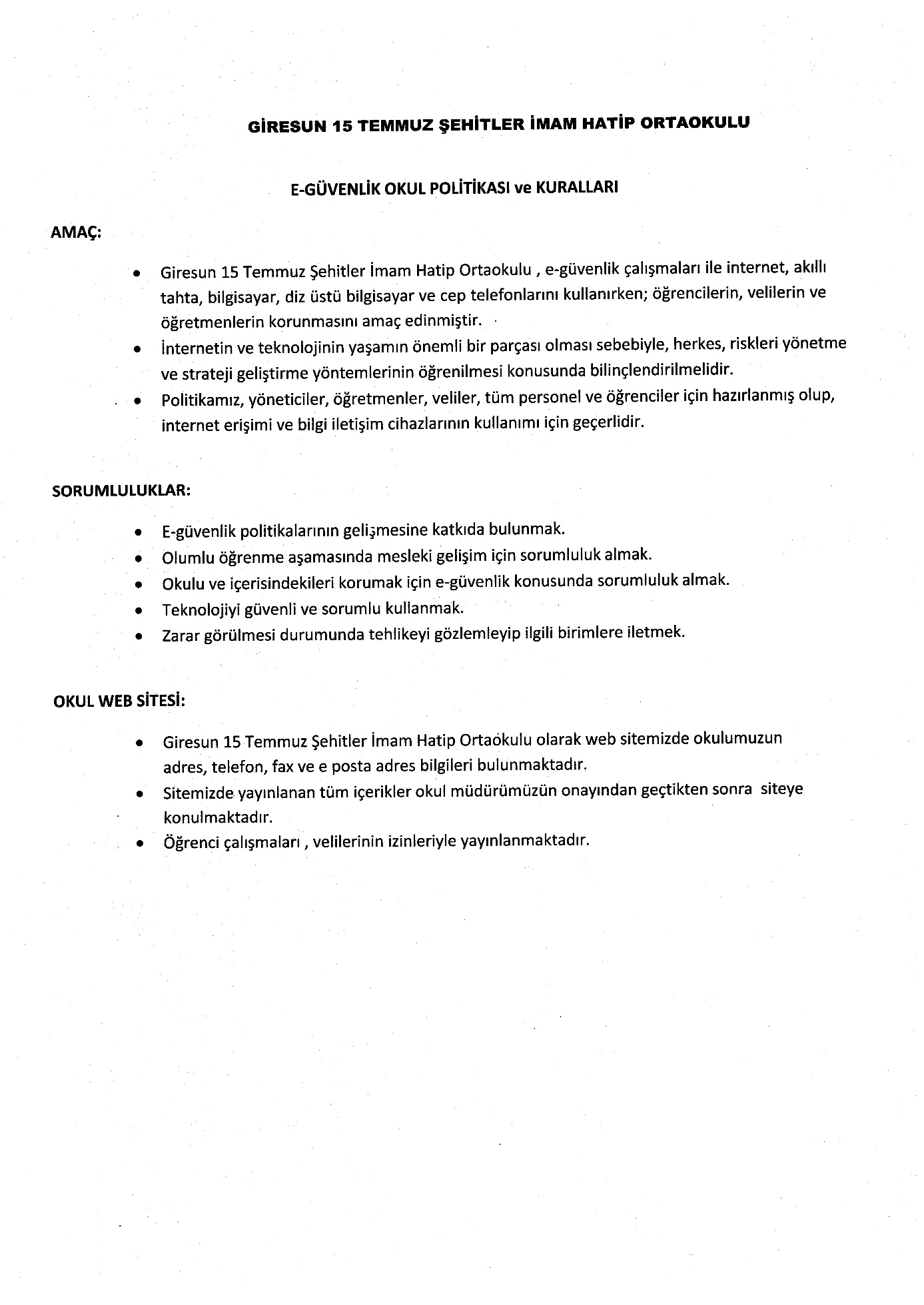 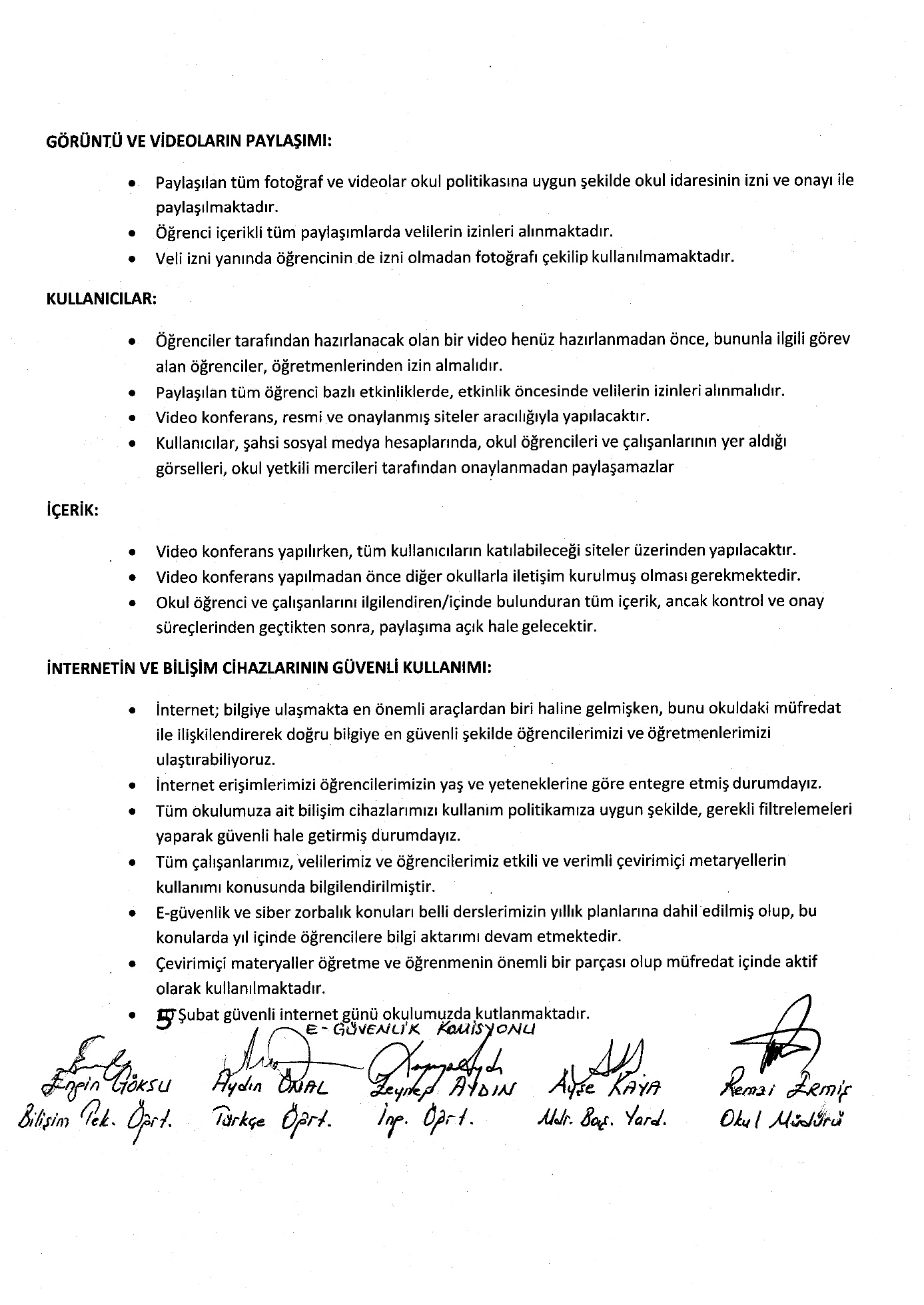 E Güvenlik Kurul Kararı: 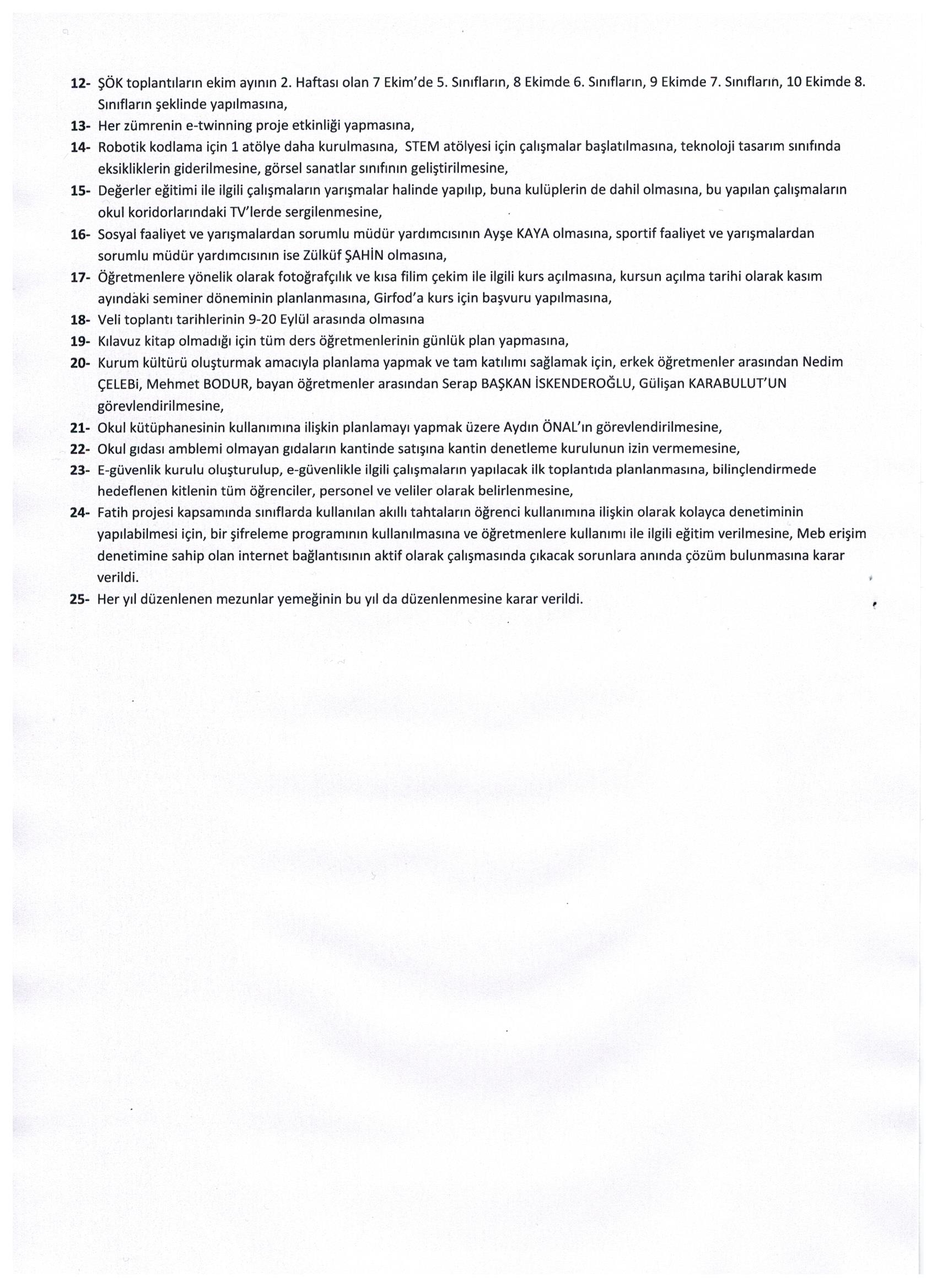 